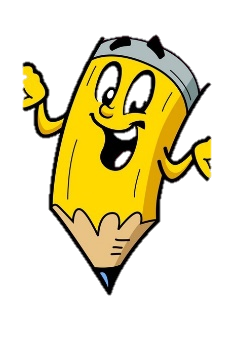 	Zadejte webovou adresu:           	 www.elektronickypredzapis.cz	a zvolte REGISTRACE	Vyplňte Váš email, na který obdržíte aktivační odkaz, 	zvolte si heslo pro vstup do Vašeho účtu 	a klikněte ZAREGISTROVAT	Po odeslání registrace Vám na email přijde aktivační odkaz, 	na něj klikněte a tím aktivujete svůj účet. Poté na stránce 	www.elektronickypredzapis.cz klikněte na PŘIHLÁŠENÍ a 	Vaším emailem a heslem, které jste si zvolili, se přihlaste do 	svého účtu.	Na hlavní stránce využijte okénko pro vyhledávání mateřských 	škol a jednoduše zadejte celý nebo částečný název MŠ, do které 	chcete své dítě „před zapsat“ a kliknutím ji vyberte z nabídky.	Po vybrání MŠ jste odkázáni na informační stránku, kde naleznete 	kontaktní údaje MŠ a také podrobnosti o elektronickém předzápisu 	a řádném zápisu. Zde klikněte na PŘEDZAPSAT DO MŠ a 	vyplňte elektronickou žádost.	Po vyplnění žádosti klikněte na ODESLAT ŽÁDOST a tím ji 	odešlete do MŠ. Poté Vás program navede na tisk vyplněné žádosti 	a dalších dokumentů. Žádost nechte potvrdit u dětského lékaře. 	Posledním krokem je veškeré potřebné dokumenty odevzdat 	v MŠ (v době 1. 4. – 27. 4. 2023 nebo v době řádného zápisu  2. 5. - 4. 5. 2023)	Pokud nemáte možnost tisku, ODEŠLETE vyplněnou 	elektronickou žádost v předzápisu a přijděte si žádost a ostatní 	dokumenty vyzvednout do MŠ. Vyzvednutou žádost potvrdí dětský 	lékař a odevzdáte ji s ostatními dokumenty v MŠ.